                      BELÉPÉSI NYILATKOZAT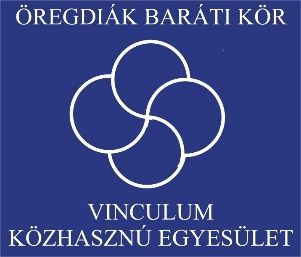 Alulírott …………………………/név……………………irányítószám …………………………település………………………. utca/ házszám alatti lakos kijelentem, hogy az egyesület tagjai közé kívánok lépni. Az egyesület céljaival egyetértek, azok megvalósulását aktívan támogatom. A közgyűlés határozatait magamra nézve kötelező érvénnyel betartom. Hozzájárulok lakcímem, e-mail címem és telefonszámom egyesületi tagtársaimmal történő megosztásához. e-mail:………………………………………………..telefon:………………………………….Orosháza, 20……….                                                    aláírás …………………………………